Školní zájezd do Velké Británie: To nejlepší z Anglie			          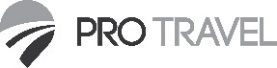 zájezd č.:	19-233termín:		30.3.-5.4.2019škola:		G Luďka PikaPřihlášení na zájezd na adrese: http://rezervace.protravel.czRegistrace: Nejprve je nutné se zaregistrovat (odkaz „Jsi tu poprvé? Zaregistruj se prosím“). Registrovat se musí pouze osoby starší 18 let, to znamená buď zletilí účastníci nebo zákonní zástupci nezletilých účastníků. Při registraci si zvolíte přihlašovací údaje: přihlašovací jméno je Vaše emailová adresa, heslo libovolné, alespoň 6 znaků dlouhé. Registraci dokončíte prokliknutím potvrzovacího odkazu ve zprávě zaslané na Váš email. Přihlášení na zájezd: Po přihlášení do systému zadejte číslo zájezdu 19-233 do textového pole a klikněte na „Vyhledat zájezd“. Vyplňte osobní a další potřebné údaje účastníka včetně všech alergií a potvrďte závazné přihlášení. Na email obdržíte Potvrzení o zájezdu i s rozpisem plateb. Podepsané potvrzení odevzdáte ve škole.Přihláška je závazná a z následného odhlášení mohou vyplývat stornopoplatky. Děkujeme za Vaši důvěru. Děláme, co je v našich silách, aby se všem na zájezdu líbilo a o každého bylo dobře postaráno.___________________________________________________________________________________________________________________Školní zájezd do Velké Británie: To nejlepší z Anglie			          zájezd č.:	19-233termín:		30.3.-5.4.2019škola:		G Luďka PikaPřihlášení na zájezd na adrese: http://rezervace.protravel.czRegistrace: Nejprve je nutné se zaregistrovat (odkaz „Jsi tu poprvé? Zaregistruj se prosím“). Registrovat se musí pouze osoby starší 18 let, to znamená buď zletilí účastníci nebo zákonní zástupci nezletilých účastníků. Při registraci si zvolíte přihlašovací údaje: přihlašovací jméno je Vaše emailová adresa, heslo libovolné, alespoň 6 znaků dlouhé. Registraci dokončíte prokliknutím potvrzovacího odkazu ve zprávě zaslané na Váš email. Přihlášení na zájezd: Po přihlášení do systému zadejte číslo zájezdu 19-233 do textového pole a klikněte na „Vyhledat zájezd“. Vyplňte osobní a další potřebné údaje účastníka včetně všech alergií a potvrďte závazné přihlášení. Na email obdržíte Potvrzení o zájezdu i s rozpisem plateb. Podepsané potvrzení odevzdáte ve škole.Přihláška je závazná a z následného odhlášení mohou vyplývat stornopoplatky. Děkujeme za Vaši důvěru. Děláme, co je v našich silách, aby se všem na zájezdu líbilo a o každého bylo dobře postaráno.___________________________________________________________________________________________________________Školní zájezd do Velké Británie: To nejlepší z Anglie			          zájezd č.:	19-233termín:		30.3.-5.4.2019škola:		G Luďka PikaPřihlášení na zájezd na adrese: http://rezervace.protravel.czRegistrace: Nejprve je nutné se zaregistrovat (odkaz „Jsi tu poprvé? Zaregistruj se prosím“). Registrovat se musí pouze osoby starší 18 let, to znamená buď zletilí účastníci nebo zákonní zástupci nezletilých účastníků. Při registraci si zvolíte přihlašovací údaje: přihlašovací jméno je Vaše emailová adresa, heslo libovolné, alespoň 6 znaků dlouhé. Registraci dokončíte prokliknutím potvrzovacího odkazu ve zprávě zaslané na Váš email. Přihlášení na zájezd: Po přihlášení do systému zadejte číslo zájezdu 19-233 do textového pole a klikněte na „Vyhledat zájezd“. Vyplňte osobní a další potřebné údaje účastníka včetně všech alergií a potvrďte závazné přihlášení. Na email obdržíte Potvrzení o zájezdu i s rozpisem plateb. Podepsané potvrzení odevzdáte ve škole.Přihláška je závazná a z následného odhlášení mohou vyplývat stornopoplatky. Děkujeme za Vaši důvěru. Děláme, co je v našich silách, aby se všem na zájezdu líbilo a o každého bylo dobře postaráno.